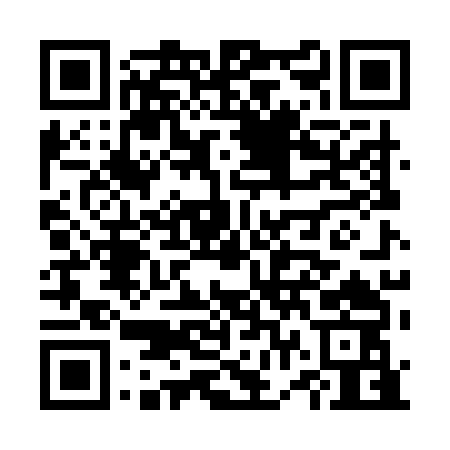 Prayer times for Alleghany Heights, Virginia, USAWed 1 May 2024 - Fri 31 May 2024High Latitude Method: Angle Based RulePrayer Calculation Method: Islamic Society of North AmericaAsar Calculation Method: ShafiPrayer times provided by https://www.salahtimes.comDateDayFajrSunriseDhuhrAsrMaghribIsha1Wed5:076:261:195:068:129:312Thu5:056:251:195:068:139:333Fri5:046:241:185:068:139:344Sat5:026:231:185:068:149:355Sun5:016:221:185:078:159:366Mon5:006:211:185:078:169:377Tue4:586:201:185:078:179:398Wed4:576:191:185:078:189:409Thu4:566:181:185:078:199:4110Fri4:556:171:185:078:209:4211Sat4:536:161:185:088:209:4312Sun4:526:151:185:088:219:4413Mon4:516:141:185:088:229:4614Tue4:506:131:185:088:239:4715Wed4:496:131:185:088:249:4816Thu4:486:121:185:088:259:4917Fri4:476:111:185:098:269:5018Sat4:466:101:185:098:269:5119Sun4:446:101:185:098:279:5220Mon4:446:091:185:098:289:5421Tue4:436:081:185:098:299:5522Wed4:426:081:185:108:309:5623Thu4:416:071:185:108:309:5724Fri4:406:061:195:108:319:5825Sat4:396:061:195:108:329:5926Sun4:386:051:195:108:3310:0027Mon4:376:051:195:118:3310:0128Tue4:376:041:195:118:3410:0229Wed4:366:041:195:118:3510:0330Thu4:356:031:195:118:3610:0431Fri4:356:031:195:128:3610:05